REQUERIMENTOAssunto: Solicita informações ao Senhor Prefeito relacionadas aos meios de transporte da Prefeitura.CONSIDERANDO que os meios de transporte utilizados pela Prefeitura devem ser proporcionais às suas reais necessidades operacionais.CONSIDERANDO 	que deve haver um mecanismo de controle de uso e destinação dos meios de transporte.CONSIDERANDO que deve haver um acompanhamento das entradas e saídas, consumo de combustíveis, identificação dos destinos e guarda dos veículos..CONSIDERANDO 	que os veículos devem estar devidamente identificados com logotipo.CONSIDERANDO que a manutenção dos mesmos devem estar equilibradas entre necessidade e valor despendido.CONSIDERANDO   que a vida útil dos meios de transporte devem estar compatíveis com os índices usuais e recomendações dos fornecedores.CONSIDERANDO que o emplacamento oficial e documentação devem estar consoantes com a legislação.CONSIDERANDO que os tributos referentes devem ter seu pagamento efetivado.REQUEREMOS, nos termos regimentais e após ouvido o Douto e Soberano plenário, que seja oficiado ao Prefeito Municipal informações relacionadas aos meios de transporte– Qual a quantidade de veículos atualmente na frota municipal?– Existe um controle de uso dos veículos conforme legislação?– Onde se encontra a lista da frota?– Todos os veículos encontram-se identificados com logotipo em seu exterior?– Os tributos referentes a cada veículo estão sendo efetuados?           SALA DE SESSÕES, 04 de abril de 2020.LEILA BEDANIVereadora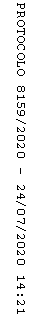 